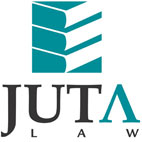 JUTA'S WEEKLY STATUTES BULLETIN(Bulletin 40 of 2016, based on Gazettes received during the week 30 September to 7 October 2016)JUTA'S WEEKLY E-MAIL SERVICEISSN 1022 - 6397PROCLAMATIONS AND NOTICESDepartment of Higher Education and Training:Notice of invitation to the Presentation of the 2015/16 Annual Report of the Media, Information and Communication Technologies Sector Education and Training Authority (MICT SETA) published (GenN 642 in GG 40334 of 7 October 2016) (p168)PLANT BREEDERS' RIGHTS ACT 15 OF 1976Regulations relating to plant breeders' rights amended 
(GN 1217 in GG 40334 of 7 October 2016) (p29)MILITARY PENSIONS ACT 84 OF 1976Amounts determined in terms of ss. 1 and 5 with effect from 1 April 2016 and GN R614 in GG 39375 of 6 November 2015 withdrawn (GN R1234 in GG 40335 of 7 October 2016) (p123)CRIMINAL PROCEDURE ACT 51 OF 1977Designation of correctional facilities in terms of s. 159B (2) published (GN R1209 in GG 40322 of 3 October 2016) (p6)PETROLEUM PRODUCTS ACT 120 OF 1977Amendment of regulations in respect of petroleum products published with effect from 5 October 2016 (GN R1213 in GG 40327 of 4 October 2016) (p4)Regulations in respect of the maximum retail price of Liquefied Petroleum Gas supplied to residential customers published with effect from 5 October 2016 
(GN R1214 in GG 40327 of 4 October 2016) (p7)Regulations in respect of the single maximum national retail price for illuminating paraffin published with effect from 5 October 2016 (GN R1215 in GG 40327 of 4 October 2016) (p10)AGRICULTURAL PRODUCT STANDARDS ACT 119 OF 1990Regulations relating to the grading, packing and marking of bread wheat intended for sale in the Republic of South Africa amended (GN 1218 in GG 40334 of 7 October 2016) (p32)Regulations relating to the grading, packing and marking of soft wheat intended for sale in the Republic of South Africa amended (GN R1230 in GG 40335 of 7 October 2016) (p11)PUBLIC SERVICE ACT, 1994 (PROCLAMATION 103 OF 1994)Schedule 1 amended (Proc 56 in GG 40334 of 7 October 2016) (p27)DEVELOPMENT BANK OF SOUTHERN AFRICA ACT 13 OF 1997Regulations amended (GenN 643 in GG 40334 of 7 October 2016) (p169)HIGHER EDUCATION ACT 101 OF 1997Institutional Statute of the Sefako Makgatho Health Sciences University published 
(GN 1220 in GG 40334 of 7 October 2016) (p35)Nelson Mandela University Institutional Statute amended 
(GN 1222 in GG 40334 of 7 October 2016) (p112)SKILLS DEVELOPMENT ACT 97 OF 1998Wholesale and Retail Sector Education and Training Authority (W&RSETA) Administrator appointed (GN 1211 in GG 40324 of 3 October 2016) (p4)NATIONAL HERITAGE RESOURCES ACT 25 OF 1999Declaration of the Samora Machel Memorial and Crash Site as a National Heritage Site published (GN 1219 in GG 40334 of 7 October 2016) (p33)PROMOTION OF ACCESS TO INFORMATION ACT 2 OF 2000South African Weather Service (SAWS): Section 14 manual published 
(GenN 641 in GG 40334 of 7 October 2016) (p130)GENERAL AND FURTHER EDUCATION AND TRAINING QUALITY ASSURANCE ACT 58 OF 2001Notice of intention to amend Umalusi's policy and criteria for the quality assurance, accreditation and monitoring of independent schools and private assessment bodies published for comment (GN 1236 in GG 40337 of 7 October 2016) (p4)Notice of draft Regulations regarding the criteria for the quality assurance, accreditation and monitoring of independent schools and private assessment bodies by the General and Further Education and Training Quality Assurance published for comment 
(GN 1237 in GG 40337 of 7 October 2016) (p6)SOCIAL ASSISTANCE ACT 13 OF 2004Increase in social grants published with effect from 1 October 2016 
(GN R1210 in GG 40323 of 3 October 2016) (p4)ELECTRONIC COMMUNICATIONS ACT 36 OF 2005National Integrated ICT Policy White Paper published 
(GN 1212 in GG 40325 of 3 October 2016) (p4)CONTINUING EDUCATION AND TRAINING ACT 16 OF 2006Provisionally registered private colleges and the qualifications they are accredited to offer published (GN 1221 in GG 40334 of 7 October 2016) (p110)CRIMINAL PROCEDURE AMENDMENT ACT 65 OF 2008Date of commencement of s. 1 in respect of the magisterial subdistrict of Alexandra: 30 September 2016 (Proc R53 in GG 40322 of 3 October 2016) (p4)Inserts ss. 159A-D in the Criminal Procedure Act 51 of 1977CIVIL AVIATION ACT 13 OF 2009Performance Agreement between the Minister of Transport, Civil Aviation Authority Board and the Director of Civil Aviation published (GenN 635 in GG 40326 of 4 October 2016) (p4)SECTIONAL TITLES SCHEMES MANAGEMENT ACT 8 OF 2011Date of commencement: 7 October 2016 (Proc 54 in GG 40334 of 7 October 2016) (p23)Substitutes the long title & s. 31, amends ss. 1, 11, 15B, 17, 19, 21, 24, 25, 26, 27, 29, 32, 34, 36, 49, 55, 60 & 60A and repeals ss. 27A, 35, 37-48 & 51 of the Sectional Titles Act 95 of 1986Sectional Titles Schemes Management Regulations, 2016 published 
(GN R1231 in GG 40335 of 7 October 2016) (p12)COMMUNITY SCHEMES OMBUD SERVICE ACT 9 OF 2011Date of commencement: 7 October 2016 (Proc 55 in GG 40334 of 7 October 2016) (p25)Community Schemes Ombud Service Regulations: Levies and Fees, 2016 published with effect from 90 days from date of publication (GN R1232 in GG 40335 of 7 October 2016) (p87)Regulations on the Community Schemes Ombud Service, 2016 published 
(GN R1233 in GG 40335 of 7 October 2016) (p98)USE OF OFFICIAL LANGUAGES ACT 12 OF 2012Office of the Tax Ombud's Final Language Policy published 
(GenN 646 in GG 40334 of 7 October 2016) (p173)BILLSDraft Civil Aviation Amendment Bill, 2016 published for comment 
(GenN 636 in GG 40326 of 4 October 2016) (p28)Division of Revenue Amendment Bill, 2016 notice of intention to introduce and explanatory summary published for comment (GenN 644 in GG 40334 of 7 October 2016) (p171) National Veldfire Amendment Bill, 2016 notice of intention to introduce and explanatory summary published for comment (GenN 640 in GG 40334 of 7 October 2016) (p127) Tax Administration Laws Amendment Bill, 2016 notice of intention to introduce and explanatory summary published for comment (GN 1228 in GG 40334 of 7 October 2016) (p124) PROVINCIAL LEGISLATIONEASTERN CAPESpatial Planning and Land Use Management Act 16 of 2013: King Sabata Dalindyebo Local Municipality: By-law on Municipal Land Use Planning published with effect from the date that the Act comes into operation in the municipal area of the Municipality 
(PN 223 in PG 3742 of 3 October 2016) (p24)Spatial Planning and Land Use Management Act 16 of 2013: Raymond Mhlaba Local Municipality: By-law on Municipal Land Use Planning published with effect from the date that the Act comes into operation in the municipal area of the Municipality 
(PN 224 in PG 3742 of 3 October 2016) (p112)National Environmental Management: Protected Areas Act 57 of 2003: Intention to declare Nature Reserves: Baviaanskloof Nature Reserve and Rupert Nature Reserve published for comment (PN 225 in PG 3743 of 3 October 2016) (p4)FREE STATELocal Government: Municipal Structures Act 117 of 1998: Ngwathe Local Municipality and Setsoto Local Municipality: Re-establishment of Local Municipalities published for comment 
(PNs 238 & 239 in PG 76 of 7 October 2016) (pp 2 & 3)GAUTENGGauteng School Education Act 6 of 1995: Draft Regulations for Grade R sites at Public, Independent Schools and Community-based Centres, 2014 published for comment 
(PN 830 in PG 315 of 5 October 2016) (p126)KWAZULU-NATALLocal Government: Municipal Structures Act 117 of 1998: Umdoni Local Municipality: Notice of intention to publish designation of five additional Executive Committee members as full-time Councillors published for comment (GenN 80 in PG 1735 of 4 October 2016) (p4)Local Government: Municipal Structures Act 117 of 1998: Umuziwabantu Local Municipality: Notice of intention to publish designation of two additional Executive Committee members as full-time Councillors published for comment (GenN 81 in PG 1735 of 4 October 2016) (p6)Local Government: Municipal Structures Act 117 of 1998: Ilembe District Municipality: Notice of intention to publish designation of four additional Executive Committee members as full-time Councillors published for comment (GenN 82 in PG 1736 of 5 October 2016) (p4)KwaZulu-Natal Heritage Act 4 of 2008: Notice of intention to amend the Schedule to the Act to include Kwa Muhle Museum as a protected site (GenN 83 in PG 1737 of 6 October 2016) (p11)Local Government: Municipal Structures Act 117 of 1998: Dr Nkosazana Dlamini Zuma Local Municipality: Notice of intention to publish designation of two additional Executive Committee members as full-time Councillors published for comment 
(GenN 84 in PG 1737 of 6 October 2016) (p12)Local Government: Municipal Structures Act 117 of 1998: City of uMhlathuze Local Municipality: Notice of intention to publish designation of eight additional Executive Committee members, the Chief Whip and Chairperson of Municipal Public Accounts committee as full-time Councillors published for comment (GenN 85 in PG 1737 of 6 October 2016) (p13)Local Government: Municipal Structures Act 117 of 1998: Umzumbe Local Municipality: Notice of intention to publish designation of five additional Executive Committee members as full-time Councillors published for comment (GenN 86 in PG 1737 of 6 October 2016) (p14)Local Government: Municipal Structures Act 117 of 1998: Harry Gwala District Municipality: Notice of intention to publish designation of two additional Executive Committee members as full-time Councillors published for comment (GenN 87 in PG 1737 of 6 October 2016) (p15)Disaster Management Act 57 of 2002: Extension of the declaration of a KwaZulu-Natal Provincial State of Drought Disaster for a period of one month from 11 October 2016 to 10 November 2016 published (PN 170 in PG 1738 of 7 October 2016) (p4)WESTERN CAPEDraft Western Cape Housing Development Amendment Bill, 2016 published for comment together with the memorandum on the objects of the Bill 
(PN 388 in PG 7685 of 5 October 2016) (p2)Xhosa version of Western Cape Housing Development Act 6 of 1999 and Western Cape Development Amendment Act 2 of 2005 published 
(PN 389 in PG 7685 of 5 October 2016) (pp 27 & 41)This information is also available on the daily legalbrief at www.legalbrief.co.za